ALLEGATO BAl Dirigente Scolastico dell’I.C. Bova Marina Condofuri rcic85200d@pec.istruzione.itCandidato………………………. Nato a ……il……CF……………..……….e-mail…………..…………..……Docente  interno ……DOCENTE PRESSO l’ISTITUTO ……Esperto esterno In relazione alla candidatura DICHIARAdi essere in possesso di  Competenza nell’uso di piattaforme , hardware/software per la didattica e di arredi consoni alla  predisposizione degli ambienti scolasticiTitolo di studio adeguato all'incarico Comprovata esperienza  nel settore d’interesse.A parità di punteggio, prevarrà il criterio della minore età.Data _____________						Firma	                                                                                                          ___________________________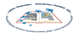 ISTITUTO COMPRENSIVO BOVA Marina CondofuriVia Montesanto, 26   -   89035 BOVA  MARINA-Tel.  0965.923605   C. M. RCIC85200D- Codice Univoco UF9ADPe-mail:rcic85200d@istruzione.it – pec: rcic85200d@pec.istruzione.it-sito :gov.itwww.icbovamarinacondofuri.edu.it  PIANO NAZIONALE DI RIPRESA E RESILIENZA-MISSIONE 4: ISTRUZIONE E RICERCA- Componente 1 – Potenziamento dell’offerta dei servizi di istruzione: dagli asili nido alle Università Investimento 3.2: Piano Scuola 4.0 - Azione 1 - Next generation class - Ambienti di apprendimento innovativiCodice identificativo del progetto: M4C1I3.2-2022-961  - CUP: H34D22005300005TABELLA AUTOVALUTAZIONE DEI TITOLI FIGURA PROFESSIONALEATTIVITA’n.1-Progettista stesura progettazione esecutiva e  capitolato  tecnico Griglia di valutazione - INCARICO  di PROGETTISTA- progettazione esecutiva /stesura capitolato /supporto gare e compilazione piattaforma - accesso alla piattaforma FuturaREQUISITO DI ACCESSO  : Iscrizione all’albo professionaleGriglia di valutazione - INCARICO  di PROGETTISTA- progettazione esecutiva /stesura capitolato /supporto gare e compilazione piattaforma - accesso alla piattaforma FuturaREQUISITO DI ACCESSO  : Iscrizione all’albo professionaleGriglia di valutazione - INCARICO  di PROGETTISTA- progettazione esecutiva /stesura capitolato /supporto gare e compilazione piattaforma - accesso alla piattaforma FuturaREQUISITO DI ACCESSO  : Iscrizione all’albo professionaleGriglia di valutazione - INCARICO  di PROGETTISTA- progettazione esecutiva /stesura capitolato /supporto gare e compilazione piattaforma - accesso alla piattaforma FuturaREQUISITO DI ACCESSO  : Iscrizione all’albo professionaletitoli di studiomax puntiautovalutazione valutazione della Commissione Laurea specifica (Ingegneria-Architettura- Informatica)Laurea specifica (Ingegneria-Architettura- Informatica)Laurea15con voto da 80 a 90 punti 315da 91 a 100 punti 615da 101 a 110 punti 1215110 con lode  punti 1515MASTER /PERFEZIONAMENTO  di I livello pertinente-1 p per ogni titolo3MASTER /PERFEZIONAMENTO  di II livello pertinente-2 punti per ogni titolo8TITOLI DI FORMAZIONE/certificazioni:Certificazioni informatiche riconosciute Robotica, STEM, Making&Coding -Certificazioni linguistiche –3 punti per ogni titolo 12esperienze  PROFESIIONALI  coerenti con il Progetto Esperienze  PROFESIIONALI  coerenti con il Progetto –4 punti per esperienza 12Incarichi all’interno dell’Istituto in ambito informatico e digitale (commissione Team per l’innovazionei-esperto percorsi didattici -tutor-coordinatore di classe –coordinatore RE – elaboratore di moduli-creazione classroom –creazione credenziali utenti  ) –5 punti per ogni esperienza15Realizzazione di progetti  innovativi anche presso altre Amministrazioni  con l’uso delle  tecnoclogie informatiche-5 punti per ogni esperienza20Esperienze lavorative nel settore di pertinenza: incarichi nell’ambito della realizzazione dei PON FSE/FESR-5 punti per ogni incarico15totale …./100